MEER WETEN OVER                         					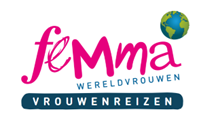 Fietsen tussen kreken in Oost- en Zeeuws-VlaanderenDeze reis is een idee van Femma-Vrouwenreizen, vergund reisagent 60304-daagse reis in halfpension: met eigen vervoer of trein aankomst station EekloBreng je eigen fiets mee of je kan er één huren. Minimum 16 deelnemers/maximum 23 deelnemers. Data: van maandag 31 juli tot donderdag 3 augustus 2023Femma-begeleiding:  Nicole Van Deynse en Bernadette Jansseune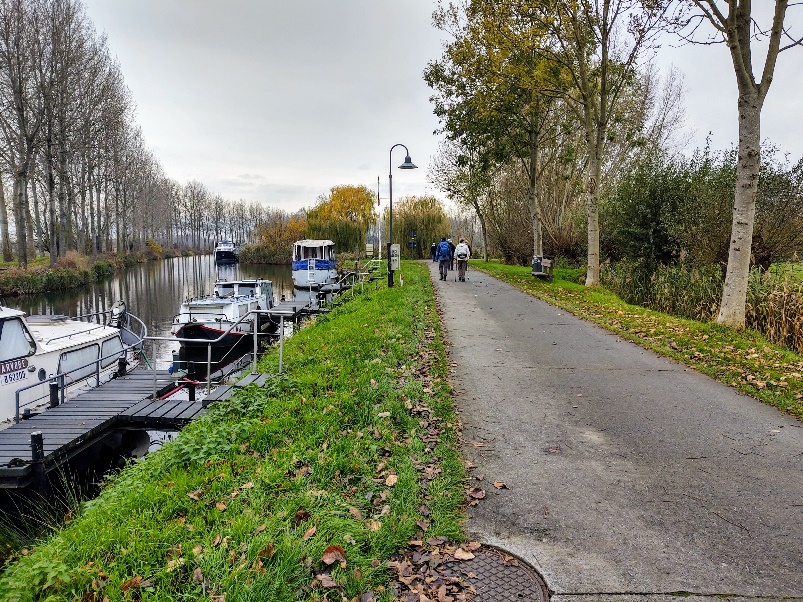 Vier dagen fietsen tussen de kreken in het groene MeetjeslandDe natuur is er overweldigend. We fietsen door een eindeloze aaneenschakeling van charmante en pittoreske vergezichten. De reigers klapwieken op wanneer we voorbij peddelen en het geruis van de wind is onze compagnon. Het is een beleving van rust, kalmte, natuur en uiteraard ook genieten van een leuk gezelschap.Het gebied van de Sentse (van Sint-Laureins) kreken strekt zich uit van Middelburg in Vlaanderen (deelgemeente van Maldegem) tot Zelzate en schurkt zich dus aan tegen de Nederlands-Belgische grens. Zo leiden onze fietstochten ons regelmatig over de grens tot in Zeeuws-Vlaanderen.In 1404 zet de Sint-Elisabethvloed de polders onder water. 15 jaar later gebeurt dat opnieuw. En zo gaat dat door tot in 1808. Dan worden dijken gebouwd. Zo ontstaan er kreken in het landschap, zeewater dat achterblijft in het polderlandschap. De Sentse kreken behoren tot de mooiste die er in ons landje te vinden zijn.We slapen en eten op een unieke locatie : Cleythill hotel en restaurant Papinglo.ProgrammaDag 1 	Maandag 31 juli 2023In een klein stationnetje, ‘s morgens in de vroegte …Aankomst in Eeklo om 13u. Je komt met eigen wagen of met de trein. Er stopt slechts 1 trein in Eeklo, en deze komt uit Gent. Je brengt je eigen fiets mee of je huurt er één.Je bagage wordt ingeladen in een bestelwagen en naar het hotel gebracht.We springen onmiddellijk op de fiets en zoeken de autoluwe wegen op om ons naar ons hotel te begeven.We zoeken een plaatsje voor een koffiepauze en we fietsen verder naar Maldegem-Kleit waar we inchecken in ons verblijfshotel.Afstand: fietstocht +- 30 kmAvondmaal + overnachting in restaurant Papinglo en Cleythill hotel (ofgelijkwaardig).Dag 2 	Dinsdag 1 augustus  2023Na een gevarieerd ontbijt rijden we naar Middelburg-in-Vlaanderen. Ooit was dit een fiere stad nabij Oostburg, Sluis en Damme, thans deelgemeente van Maldegem. Vanaf daar vinden we de Sentse kreken.De fietstocht gaat langs dorpjes en groene vlakten en verkent het noordwesten van het Meetjesland. We fietsen ook een stukje langs het Leopoldkanaal.Afstand: fietstocht +- 50 km.Avondmaal +overnachting in restaurant Papinglo en Cleythill hotel (ofgelijkwaardig).Dag 3 	Woensdag 2 augustus 2023Na een verkwikkende nacht en een versterkend ontbijt fietsen we richting Sint-Laureins. We kiezen de mooiste en best berijdbare stille wegen en fietsen door het vlakke polderlandschap van het noorden van het Meetjesland. Daarbij gaan we ook over de grens met Nederland in West-Zeeuws-Vlaanderen. Enerzijds vinden we er lijnrechte dijken en wegen, akkers en sloten en anderzijds zijn er de tientallen grillige kreken.Afstand : fietstocht -+ 50 kmAvondmaal +overnachting in restaurant Papinglo en Cleythill hotel (of gelijkwaardig).Dag 4 	Donderdag 3 augustus  2023We ontbijten nog een laatste maal op het terras van hotel Cleythill (tenminste als het weer het toelaat) en maken onze bagage klaar om huiswaarts te keren. Daartoe fietsen we terug naar Eeklo. De bagage blijft achter in het hotel en wordt met de bestelwagen naar het station gebracht tegen het uur dat we daar de trein (of onze wagen) nemen. De gehuurde fietsen worden in het station achtergelaten en opgehaald door de verhuurder.Weer voert de fietstocht ons door dorpskernen en langs trage wegen door het groen. Uiteraard komen we ook hier weer langs kreken met klinkende namen zoals de Kussende Kreek, Blokkreek, Vrouwkenskreek, Boerenkreek, Roeselarekreek. Koeien gapen ons aan.Afstand : fietstocht +- 40 kmHet  programma is richtinggevend. Dagprogramma’s of onderdelen ervan kunnen ter plaatse door de Femma-begeleidster verschoven of gewisseld worden.  Ze zullen altijd handelen in het belang van de groep en de kwaliteit van de reis. iedereen met een normale conditie kan deze reis aan. ConceptWe vertrekken steeds vanuit onze verblijfplaats Cleythillhotel te Maldegem-Kleit, bekroond fietshotel (3*).Het avondmaal nemen we in restaurant Papinglo, dat naast het hotel gelegen is.Cleythill en Papinglo vormden ooit tesamen een herenboerderij.Het fietstempo van de groep is gezapig.  Dit betekent ongeveer 16 km /uur.  Dit geeft aan velen de kans om uitgebreid rond te kijken, te stoppen als er wat moois te zien is, fotootjes te nemen en alle stress te vergeten.We zoeken naar een goed evenwicht tussen ontdekken, genieten en bewegen. De begeleidsters zullen niets ongemoeid laten om deze items gelijkwaardig tot hun recht te laten komen. We hopen altijd op mooi en droog weer maar je weet maar nooit. Dus voorzie je van degelijke regenkledij. Fluohesje en fietshelm, voor de veiligheid zijn ook zeker nuttig.Wie deelneemt aan deze vakantie in groep verklaart zich akkoord met dit concept.PraktischPrijs: €450 in tweepersoonskamer (met TWIN gescheiden bedden) * - half pension . Of er is ook 1 kamer voor 3 personen met aparte bedden en 1 kamer voor 4 personen met aparte bedden. We proberen de gepaste kamerverdeling te organiseren afhankelijk van het aantal inschrijvingen. * heb je geen kamergenoot om  je kamer te delen. Geen nood. Er zijn nog andere vrouwen die zonder vriendin     komen. Wij zoeken een kamergenoot voor je. Dit is één van de troeven van onze Femma-Vrouwenreizen.Toeslag single: +€120Wat is in deze prijs inbegrepen: verblijf in half pension (ontbijt en avondmaal) ontbijt in hotel Cleythill, avondmaal in restaurant Papinglo hartelijke en ervaren Femma-begeleidingalle BTW garantiefonds reizenannulatieverzekeringde gidsen zoals opgenomen in het programmaWat is niet inbegrepen:middagsnack of lunchpakket dranken aan tafel en onderweghuurfietsenpersoonlijke uitgaveneventuele inkomgelden van extra bezienswaardigheden en facultatieve uitstappen (in afspraak met Femma-begeleidsters)Verblijfplaats: 	 	Cleythill Hotel (3 sterren) Of gelijkwaardig		Kleitkalseide 193		9990 Maldegem	www.cleythill.be	050/30 01 00Hoe te bereiken :Voor wie met de auto komt : er zijn voldoende plaatsen (gratis) op de stationsparking van Eeklo. Je auto kan er blijven staan gedurende deze 4 dagen.Wie met de trein komt zal gegarandeerd moeten overstappen in Gent-Sint-Pieters en daar de trein voor Eeklo nemen.Maaltijden :Ontbijt wordt voorzien in de verblijfplaats, avondmaal in restaurant Papinglo er juist naast. Inbegrepen vanaf avondmaal dag 1 tot en met ontbijt laatste dag. Deze zijn in de prijs inbegrepen. Glutenvrij ontbijt is mogelijk, dieetvoeding moet op voorhand aangevraagd worden.Gedurende deze reis spreken we ’s middags een lunchpakket aan of gebruiken we een snack. 	De begeleidsters maken ter plaatse met jullie de afspraken. 	Deze middagmalen zijn voor eigen rekening.	Vergeet niet voor de eerste dag je picknick en een drankje van thuis mee te nemen (heenreis).Fietsuitrusting: Je kan je eigen fiets meenemen  en dan spreekt het voor zich dat deze optimaal in orde moet zijn. Zorg zeker voor goede (nieuwe) binnenbanden. Binnenbanden die reeds geplakt zijn geven meestal problemen op het parcours.  Zorg ook voor niet versleten buitenbanden. Indien ze aan vervanging toe zijn kan je best kevlar-banden aanschaffen. Iets duurder in aankoop maar minder lekgevoelig.Fietsen kunnen ook gehuurd worden. Indien je fiets wenst te huren, geef dit dan op bij inschrijving. En geef ook je lengte op. Huurprijs voor de ganse periode is vandaag 60 euro voor een gewone fiets - 120 euro voor E-bike  Dit is de prijs vandaag; Indien er een prijsverhoging zou zijn is dit uiteraard ten last van diegene die te fiets huurt. Zorg wel voor regenkledij.Het hotel beschikt over een overdekte fietsenstalling.Indien je fiets over een geïntegreerd slot beschikt is het raadzaam om nog een extra fietsslot mee te brengen.Conditie:Voor deze fietsreis, waar uiteraard het sportieve voorop staat, is enige voorbereiding gewenst. Ons tempo wordt aangepast aan de deelnemers maar ongetraind aan de start komen doe je best niet. Dit vraagt om problemen voor jezelf en je medereizigers.Er wordt gereden in een matig tempo, zodat we ook nog kunnen genieten van de natuur en cultuur op onze weg (zie concept).Voor je persoonlijke lichamelijke conditie: raadpleeg je huisarts.Documenten:identiteitskaartdesgevallend uw bijstandsverzekering, fietsverzekeringBagage:Beperk je bagage voor je eigen comfort. Je bent zelf verantwoordelijk voor het dragen van je bagageHandbagage of rugzakjeKledij:Comfortabele kledij die multifunctioneel is zowel om te fietsen als om te wandelenEen fluo-hesje en/of armband draagt bij tot een veilige reis. Fietshelm wordt aangeraden Speciale outfit voor ’s avonds hoeft echt nietWe bestellen altijd de zon, maar voorzie toch best iets tegen de regen alsook tegen de windFemma-reisbegeleiding:Femma-Vrouwenreizen maken integraal deel uit van de werking van Femma.Het begeleiden van reizen wordt in Femma beschouwd als een vorm van vrijwilligerswerk, zoals alle andere vormen van plaatselijke, provinciale of nationale inzet die de werking van Femma mogelijk maken.Elke reisbegeleidster werkt onbezoldigd mee. Wat men graag en belangloos doet, doet men beter. Dat garandeert een buitengewone inzet en gedrevenheid en een groot enthousiasme. De begeleiding staat gedurende deze reis ten dienste van de groep.Annulaties: Het kan steeds gebeuren dat je je inschrijving voor een reis moet annuleren.Aangezien er, vanaf de inschrijving reeds kosten gemaakt zijn, moet je rekening houden met onderstaande percentages voor de terugbetaling.Met onderstaande percentages wordt rekening gehouden indien je annuleertVanaf inschrijving tot 60 dagen voor vertrek verlies je 25% van de totale reissomVanaf 59 dagen tot 41 dagen voor vertrek verlies je 45% van de totale reissom Vanaf 40 dagen tot 31 dagen voor vertrek verlies je 70% van de totale reissom Vanaf 30 dagen tot 11 dagen voor vertrek verlies je 95% van de totale reissomVanaf 10 dagen tot de dag van vertrek verlies je 100% van de totale reissom. Indien je niet komt opdagen op de dag van vertrek verlies je eveneens de totale reissomKan je een beroep doen op een annulatieverzekering ?Femma heeft echter een bijkomende annulatieverzekering afgesloten bij DVV. Via die verzekering kunt u in veel gevallen nog een deel van uw kosten terugvorderen. Voorwaarden voor een vergoeding door DVV zijn o.a. dat het moet gaan om een geldige annulatiereden.  Voor meer info, zie Verzekeringen.Verzekeringen: Een verzekering lichamelijke ongevallen is inbegrepen.(DVV – C-11/1520.250/02-B)  Een verzekering annulatie, voortijdige terugkeer, stranding in het buitenland en strafrechtelijke    borgstelling is inbegrepen (DVV – polis C-15/0182.700/00-B) Een uittreksel uit de algemene polisvoorwaarden kan je op aanvraag bezorgd worden. Voor medische hulp of hospitalisatie in het buitenland kan je bijstand krijgen via de verzekering  Eurocross/World Assistance . Vergeet niet je aansluitingskaartje mee te nemen. Bij je eigen mutualiteit kan je de voorwaarden en te volgen procedure aanvragen. Teneinde de reiziger de grootste zekerheid te bieden heeft Femma overeenkomstig art. 36 van de wet van 01.04.94 en het betreffende uitvoeringsbesluit van 25.04.97 – een verzekeringscontract afgesloten bij de verzekeringsmaatschappij DVV verzekeringen die tussenkomt indien de uitvoering of de verderzetting van de reis in het gedrang komt door financieel onvermogen van de reisorganisator of reisbemiddelaar.Je kan zelf een reisbijstandsverzekering en/of fietsverzekering afsluiten via je eigen verzekeringsmaatschappij.  Vergeet de nodige info i.v.m. deze verzekering niet mee te nemen.Hoe Inschrijven?Je kan je inschrijven via onze website www.femma.be  of via  telefoon 02/246 51 11 naar  betalingsuitnodiging voor het voorschot en het saldo.We krijgen wel graag een mailadres en/of telefoonnummer om je vlot te kunnen bereiken bij problemen.Je ontvangt van ons ten gepaste tijde een brief waarin je de laatste mededelingen vindt. Femma Reiscafé 04/12/2022Dé grote trefdag van Femma-Vrouwenreizen te MechelenMIS DEZE DAG NIET !Je ontmoet er reisgenoten en bekenden om na te genieten van de voorbije ervaringen.Al onze reisbegeleidsters staan enthousiast klaar om je alles te vertellen over onze manier van reizen en ons nieuw reisaanbod.Noteer 4 december in je agenda en hou het magazine en de website in de gaten voor meer info of stuur een mailtje naar veerle.vlasselaer@femma.beVergund reisagentschap 6030“Overeenkomstig het besluit van de Brusselse Hoofdstedelijke Regering van 27 september 2012 houdende het statuut van de reisagentschappen en zijn voorwaarden worden onze beroepsverbintenissen gewaarborgd door een borgtocht ter waarde van 10.000 euro. Deze borgtocht kan enkel worden aangewend op versturen van een aangetekende zending van een aanmaning aan de schuldenaar en van een afschrift van deze aanmaning aan de Directeur-generaal van het Bestuur Economie en Werkgelegenheid bij het Ministerie van het Brussels Hoofdstedelijk Gewest, Kruidtuinlaan 20 te 1035 Brussel”.